Publicado en Madrid el 12/11/2012 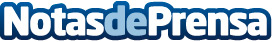 Myrasoft lanza una nueva actualización de la base de datos de medios de comunicación españolesMyrasoft, empresa especializada en software de promoción web y marketing en internet presenta una nueva actualización de su base de 
datos de medios de comunicación españoles.Datos de contacto:MyrasoftNota de prensa publicada en: https://www.notasdeprensa.es/myrasoft-lanza-una-nueva-actualizacion-de-la-base-de-datos-de-medios-de-comunicacion-espanoles Categorias: Comunicación Marketing Software http://www.notasdeprensa.es